                                                                        Отчёт             о проведённой работе по профилактике туберкулёза                           В МКОУ «Куркентская СОШ №2».   В целях профилактики заболевания туберкулёзом и привлечения внимания населения к этой проблеме в РФ ежегодно 24 марта проводится Всемирный день борьбы с туберкулёзом. В связи с этим в школе был проведён диктант на тему: «Что такое туберкулёз?» в 8-х, 9-х, 10-х, 11-х классах.                                                        Классные часыВоспитание здорового образа жизни – 7 кл. Кл. руководитель Аливердиева А.Х.Расширение кругозора знаний о здоровье – 11 кл. Кл. руководитель Бутаева Г.С.Профилактика туберкулёза – 6 кл. Кл. руководитель Идрисова З.К.Беседа медсестры школы Шихрагимовой Э.Э. в 9 - 10 классах на тему: «Туберкулёз. Что это?»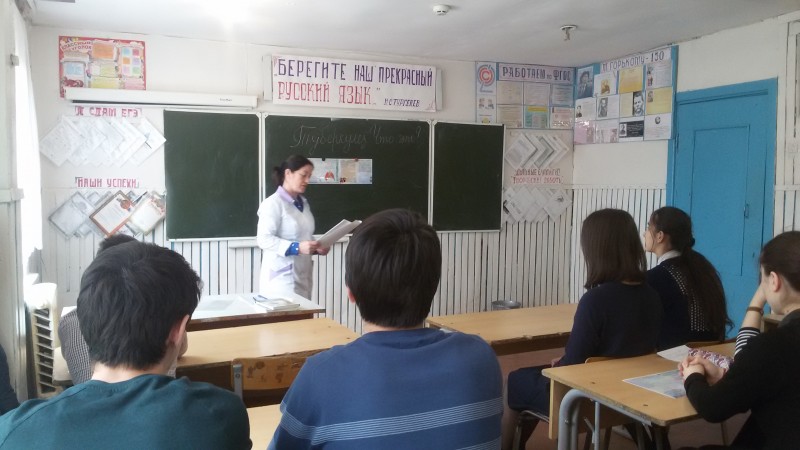 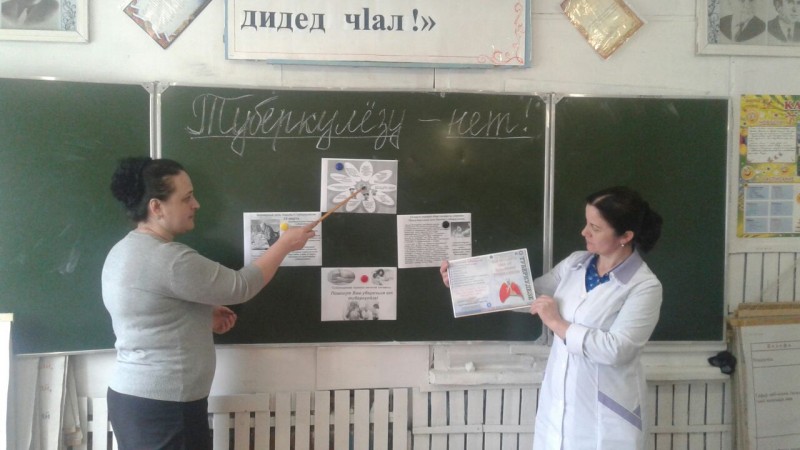 Зам директора по УВР                   / Гаджалиева И.М./№КлассКол-во уч-сяВыполнили работуНа «5»На «4»На «3»На «2»%Успеваемости% КачестваСредний балл1.81010244-100%	60%3.82.91010342190%70%3.93.101111254-100%64%3.84.1188143-100%63%3.8